                  Lägesrapport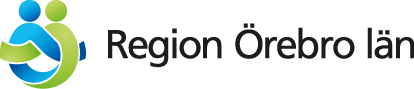 StödmottagareProjektnamnProjektperiodPeriod som lägesrapporten avserDnrProjektets mål (se beslut):Övergripande beskrivning av projektets aktiviteter kopplat mot delmålen (ej dagboksanteckningar).Delmål 1:Delmål 2Delmål 3:Delmål 4:Delmål 5:Uppföljning av projektets delmål (i möjligaste mån könsuppdelade)Uppföljning av projektets delmål (i möjligaste mån könsuppdelade)Uppföljning av projektets delmål (i möjligaste mån könsuppdelade)Uppföljning av projektets delmål (i möjligaste mån könsuppdelade)DelmålIndikatorerUtgångslägeUtfallBeskriv hur projektet arbetar med hållbarhetsaspekterna i genomförandet.Hur har projektet utvecklats jämfört med uppgjord plan (eventuella avvikelser utifrån aktivitetsplan, delmål och projektmål)?Budgetuppföljning:Kommentera eventuella avvikelser:Hur framgår det att Region Örebro län medfinansierar projektet? (bifoga broschyrer, fotografier, tidningsurklipp etc.)UnderskriftUnderskriftUnderskriftInformation om publicering av personuppgifter: Region Örebro län har rätt att sprida information om projektet, dess organisation inklusive projektledarens kontaktuppgifter, genomförande och resultat. Personuppgifter behandlas för det ändamål som ansökan avser. Uppgifterna skyddas enligt bestämmelser i offentlighets- och sekretesslagen samt den Europeiska dataskyddsförordningen (GDPR).Information om publicering av personuppgifter: Region Örebro län har rätt att sprida information om projektet, dess organisation inklusive projektledarens kontaktuppgifter, genomförande och resultat. Personuppgifter behandlas för det ändamål som ansökan avser. Uppgifterna skyddas enligt bestämmelser i offentlighets- och sekretesslagen samt den Europeiska dataskyddsförordningen (GDPR).Information om publicering av personuppgifter: Region Örebro län har rätt att sprida information om projektet, dess organisation inklusive projektledarens kontaktuppgifter, genomförande och resultat. Personuppgifter behandlas för det ändamål som ansökan avser. Uppgifterna skyddas enligt bestämmelser i offentlighets- och sekretesslagen samt den Europeiska dataskyddsförordningen (GDPR).DatumBehörig att företräda den sökande organisationenNamnförtydligande